ใบงาน 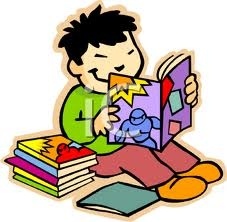 เรื่อง  คุณสมบัติขององค์กรที่ดีชื่อ-สกุล…………………………………………………….เลขที่…………….ชั้น…………คำชี้แจง  จงบอกคุณสมบัติขององค์กรที่ดี หรือสถานที่ทำงานที่ดี ในความคาดหวังของตนเองเมื่อการศึกษาแล้ว……………………………………………………………………………………………………………………………………………………………………………………………………………………………………………………………………………………………………………………………………………………………………………………………………………………………………………………………………………………………………………………………………………………………………………………………………………………………………………………………………………………………………………………………………………………………………………………………………………………………………………………………………………………………………………………………………………………………………………………………………………………………………………………………………………………………………………………………………………………………………………………………………………………………………………………………………………………………………………………………………………………………………………………………………………………………………………………………………………………………………………………………………………………………………………………………………………………………………………………………………………………………………………………………………………………………………………………………………………………………………………………………………………………………………………………………………………………………………………….